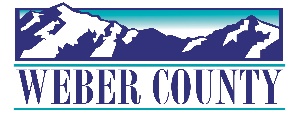 PUBLIC NOTICE is hereby given that the Board of Commissioners of Weber County, Utah will hold a regular commission meeting in the Commission Chambers at 2380 Washington Blvd., Ogden, Utah, on Tuesday, June 27, 2023, commencing at 10:00 a.m. This meeting is also available by Zoom: link- Join Zoom Meetinghttps://us06web.zoom.us/j/85260293450?pwd=eGpvYjRKKzNSb0p5L1NXemlLdEwvZz09Meeting ID: 852 6029 3450Passcode: 503230  The agenda for the meeting consists of the following:Welcome - Commissioner FroererPledge of Allegiance – Tammy Aydelotte   Invocation –  Craig Brandt      Thought of the Day- Commissioner Harvey       Agenda Related Public Comments - (Comments will be taken for items listed on the agenda-              please limit comments to 3 minutes).Presentation-      Recognition of Weber County’s Emergency Management for excellent service with flood control.	Presenter: Commissioners      Consent Items-Request for approval of warrants #8295-8377, #477268-477438 and #274 in the amount of $2,722,170.52.2.	Request for approval of Purchase Orders in the amount of $104,406.46.3.	Summary of Warrants and Purchase Orders.4.	Request for approval of minutes for the meeting held on June 20, 2023. 5.	Request for approval of new business licenses.	6.	Request for approval of a contract by and between Weber County and Derek Johnson, Idlewire for dasherboard advertisement space at the Weber County Ice Rink. 	7.	Request for approval of a contract by and between Weber County and Carson Foss, UTOG for dasherboard advertisement space at the Weber County Ice Rink.      8.	Request for approval of a contract by and between Weber County and Global Mobile, LLC to utilize Global Mobile’s ballot curing product as well as their party affiliation product.	9.	Request for approval of a contract by and between Weber County and Republic Services for weekly trash removal at the Weber County Ice Sheet. Action-             1.         Request for approval of the final reading of an ordinance of the County Commissioners           of Weber County amending the Weber County Fee Ordinance.            Presenter: Chief Aaron Perry     Request for approval of a contract by and between Weber County and that State of Utah Indigent Defense Commission for indigent defense attorneys in 2nd District Court.Presenter: James Retallick	3.	Request for approval of the final reading of an ordinance of the County Commissioners of Weber County amending certain fees to the Weber County Parks and Recreation Department Facilities.		Presenter: Mariko Rollins	      Request for approval of a contract by and between Weber County and Broken Heart       Rodeo Company for rodeo entertainment and additional activities to be provided for      the TCG WWR 2023 Social Event.      Presenter: Kassi Bybee      Request for final approval of Mountainside Phase 2 PRUD Subdivision, consisting of ten      lots in the RE-15 zone, located at approximately 4554 N Seven Bridges Rd, Eden, UT,         84310- File No: UVM080922.	Presenter: Tammy Aydelotte      Request for final approval of Parkside Phase 3 PRUD Subdivision, consisting of 16 lots in the RE-15 zone, located at approximately File No:            UVP080922.	Presenter: Tammy Aydelotte      Request for final approval of Taylor Landing Cluster Subdivision Phase 3, consisting of 34       lots in the A-1 zone, located at approximately 4000 W 2200 S, Ogden, UT, 84401- File No:        LVT010622.      Presenter: Tammy AydelotteCommissioner Comments- Adjourn-CERTIFICATE OF POSTINGThe undersigned duly appointed Executive Coordinator in the County Commission Office does hereby certify that the above notice and agenda were posted as required by law this 23rd day of June, 2023.						_________________________________________											Shelly Halacy In compliance with the Americans with Disabilities Act, persons needing auxiliary services for these meetings should call the Weber County Commission Office at 801-399-8405 at least 24 hours prior to the meeting. Information on items presented can be found by clicking highlighted words at the end of the item.   *Reminder- there will not be a meeting held on July 4, 2023. Happy Independence Day!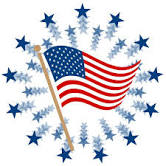 